Załącznik Nr 1 do formularza oferty- Zakres rzeczowo-finansowy Zakres rzeczowo – finansowy Dostawa mierników trójgazowych do pomiaru gazów niebezpiecznych i niedoboru tlenu zabezpieczających pracowników w środowisku pracy  na potrzeby Regionalnego Zarządu Gospodarki Wodnej w Rzeszowie:                              Wynagrodzenie ryczałtowe ogółem:netto ….......... zł (słownie: …........... złotych 00/100)z podatkiem VAT: ……….zł (słownie: ……….złotych  00/100)Oświadczamy, że wynagrodzenie ryczałtowe obejmuje wszelkie koszty niezbędne do prawidłowego wykonania przedmiotu zamówienia.                                                                                                                           …….................................................................							    (imiona i nazwiska osób umocowanych do reprezentowania Wykonawcy i składania 								         oświadczeń woli w jego imieniu)						                    ......................................................................							                          (podpis i pieczęć)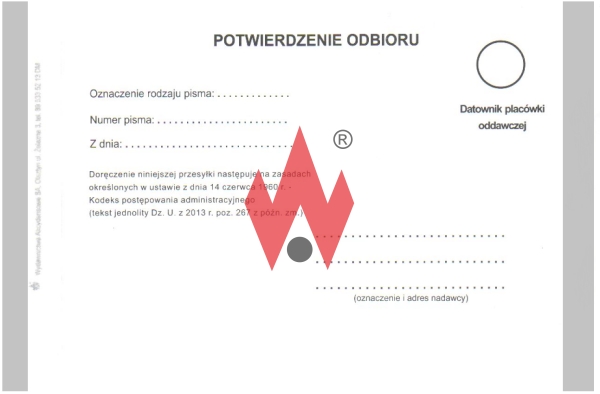 Lp.Nazwa urządzeniaJednostkamiaryIlośćCena jedn. netto złCena nettoCena brutto1.Miernik trójgazowy (w konfiguracji: tlen, metan, siarkowodór)kpl.4OGÓŁEM:OGÓŁEM:OGÓŁEM:OGÓŁEM:OGÓŁEM: